ПЛАН РАБОТЫ КОНКУРСНОЙ ПЛОЩАДКИ по компетенции Кирпичная кладкаРегионального этапа Чемпионата по профессиональному мастерству «Профессионалы»Иркутской области 2023(основная группа)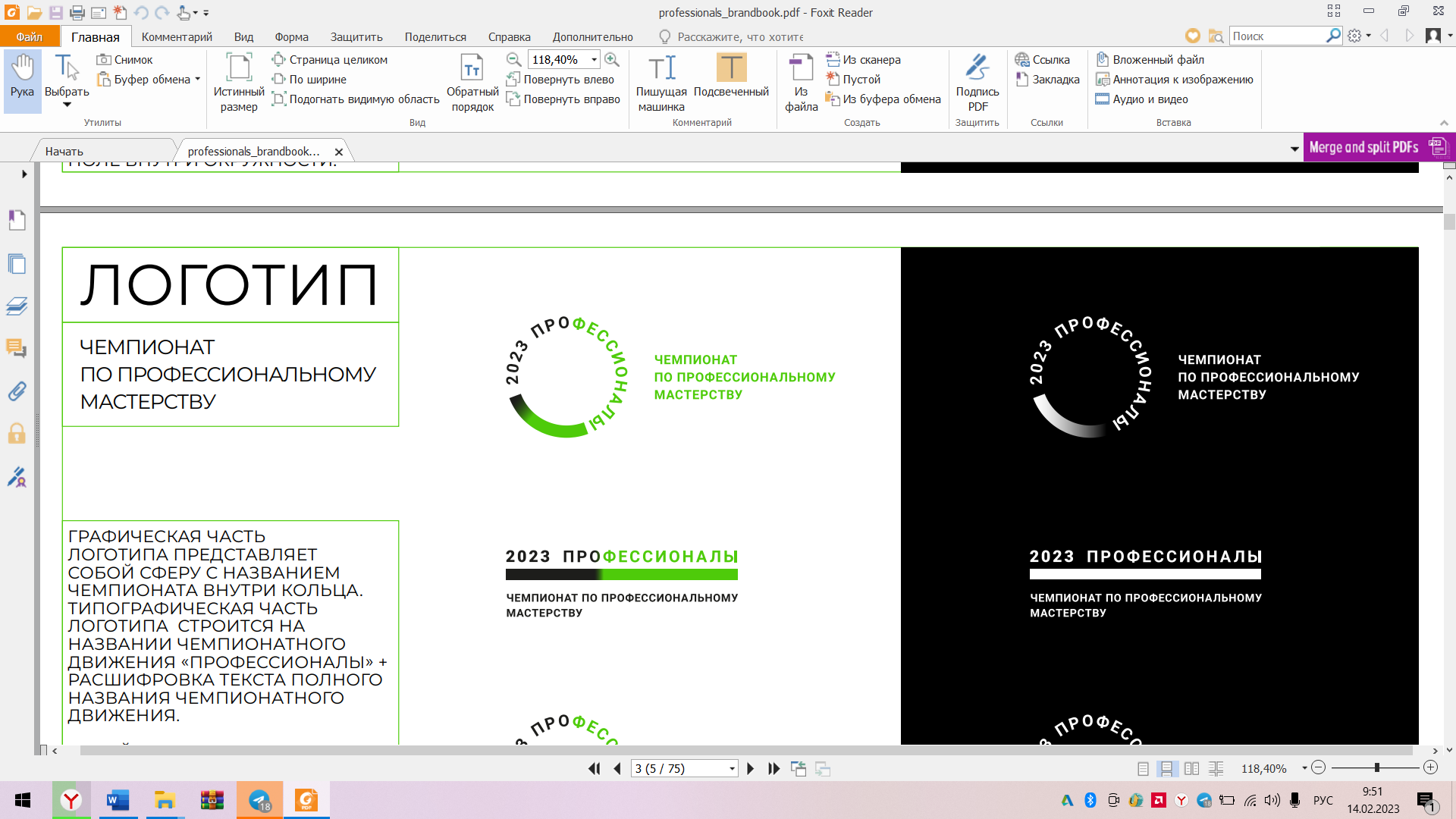 УТВЕРЖДАЮГлавный эксперт__________/Климова А.Е./«19» Марта 2023 г.
День С-2Дата 19 марта 2023 г.День С-2Дата 19 марта 2023 г.ВремяМероприятие 13.00 –13.15Регистрация экспертов и конкурсантов на площадке. Подписание протоколов регистрации экспертов и конкурсантов.13.15 – 13.30Распределение главным экспертом ролей экспертов на чемпионате: оценивающие эксперты, контроль времени, наблюдение за конкурсной площадкой, ответственный за соблюдение требований охраны труда и др. Подписание протокола распределения ролей.13.30 – 13.50Инструктаж по охране труда среди экспертов. Подписание протокола ознакомления с правилами охраны труда.13.50 – 15.00Внесение 30% изменений в конкурсное задание, его согласование с менеджером компетенции и утверждение. Обсуждение критериев оценки. Подписание протоколов: о принятии и ознакомлении с 30% изменениями КЗ и критериями оценки. Работа в цифровой системе оценивания (ЦСО): Подтверждение запуска чемпионатаПодтверждение участников чемпионатаВнесение Схемы оценки Распределение ролей экспертов на чемпионатеБлокировка схемы оценкиПодписание экспертами протокола блокировки схемы. с указанием ШТАМПА времени.15.00 – 16.00Проведение специальной подготовки для обеспечения высокого качества, профессионализма и соответствия процесса оценки правилам и процедурам. Подписание о проведении подготовки протокола экспертами.16.00-16.30Контрольная проверка конкурсной площадки на предмет соответствия требованиям утвержденного плана застройки и инфраструктурного листа. Проверка оборудования, инструментов, материалов. Подписание Акта приемки площадки.День накануне соревнований (С-1)Дата 20 марта 2023День накануне соревнований (С-1)Дата 20 марта 2023ВремяМероприятие 08.30 - 08.45Регистрация конкурсантов: сверка паспортов, проверка наличия полиса ОМС. Подписание протокола регистрации конкурсантов.08.45 – 09.45Проведение инструктажа по охране труда среди конкурсантов. Ознакомление конкурсантов с измененным конкурсным заданием и обобщенными критериями оценки. Жеребьёвка рабочих мест. Подписание протоколов ознакомления с правилами по охране труда, жеребьёвки по распределению конкурсных мест, ознакомления конкурсантов с конкурсной и нормативной документацией. 10.00-11.30Церемония открытия Регионального этапа Чемпионата по профессиональному мастерству «Профессионалы» Иркутской области 202311.30 – 12.15 Перерыв на обед конкурсантов и экспертов12.15-12.30Регистрация экспертов. Подписание протокола регистрации экспертов.12.30-15.30Проверка экспертами личного инструмента конкурсантов. Подготовка конкурсантами рабочих мест, проверка и подготовка инструментов и материалов, ознакомление с оборудованием и его тестирование. Подписание протоколов: проверки личных инструментов экспертами, ознакомления конкурсантов с рабочими местами и оборудованием.Работа главным экспертом в системе ЦСО:Формирование протоколовРаспределение интервалов внесения оценок по днямФормирование оценочных ведомостей15.30-16.00Ужин конкурсантов и экспертовПервый день соревнований (С1)Дата 21 марта 2023Первый день соревнований (С1)Дата 21 марта 2023ВремяМероприятие 8.00 -8.20Завтрак конкурсантов и экспертов8.20 -8.40Прибытие экспертов и конкурсантов на площадку. Регистрация – подписание протоколов регситрации экспертов и конкурсантов. Инструктаж по охране труда. Ознакомление конкурсантов с конкурсным заданием. Подписание протоколов ознакомления экспертов и конкурсантов с правилами по охране труда. 8.40 -9.00Проверка рабочих мест конкурсантов. Подписание протокола о приемке рабочих мест. Подготовка рабочего места.9.00-11.00Выполнением модуля А11.00-11.15Технический перерыв11.15-13.15Выполнением модуля Б13.15-14.15Перерыв на обед конкурсантов и экспертов14.15-16.15Выполнение модуля Б16.15-16.40Уборка рабочего места16.40-17.15Ужин конкурсантов и экспертов17.15-19.00Оценивание конкурсного задания, внесение оценок в ЦСО. Собрание экспертов: подведение итогов дня.Второй день соревнований (С2 )Дата 22 марта 2023Второй день соревнований (С2 )Дата 22 марта 2023ВремяМероприятия8.00 -8.20Завтрак конкурсантов и экспертов8.20 -8.40Прибытие экспертов и конкурсантов на площадку. Регистрация – подписание протоколов регситрации экспертов и конкурсантов. Инструктаж по охране труда. Ознакомление конкурсантов с конкурсным заданием. Подписание протоколов ознакомления экспертов и конкурсантов с правилами по охране труда. 8.40 -9.00Проверка рабочих мест конкурсантов. Подписание протокола о приемке рабочих мест. Подготовка рабочего места.9.00-11.00Выполнением модуля Б11.00-11.15Технический перерыв11.15-13.15Выполнением модуля В13.15-14.15Перерыв на обед конкурсантов и экспертов14.15-16.15Выполнение модуля В16.15-16.40Уборка рабочего места16.40-17.15Ужин конкурсантов и экспертов17.15-19.00Оценивание конкурсного задания, внесение оценок в ЦСО. Собрание экспертов: подведение итогов дня.Третий день соревнований (С3)Дата 23 марта 2023Третий день соревнований (С3)Дата 23 марта 2023ВремяМероприятия8.00 -8.20Завтрак конкурсантов и экспертов8.20 -8.40Прибытие экспертов и конкурсантов на площадку. Регистрация – подписание протоколов регситрации экспертов и конкурсантов. Инструктаж по охране труда. Ознакомление конкурсантов с конкурсным заданием. Подписание протоколов ознакомления экспертов и конкурсантов с правилами по охране труда. 8.40 -9.00Проверка рабочих мест конкурсантов. Подписание протокола о приемке рабочих мест. Подготовка рабочего места.9.00-11.00Выполнением модуля В, Г 11.00-11.15Технический перерыв11.15-13.15Выполнением модуля Г13.15-13.45Уборка рабочего места13.45-14.15Обед конкурсантов и экспертов.14.15-18.00Оценивание конкурсного задания, внесение оценок в ЦСО. Блокировка оценок. Собрание экспертов: подведение итогов конкурсаДень С+1Дата 24 марта 2023День С+1Дата 24 марта 2023ВремяМероприятия8.30 – 9.00Завтрак конкурсантов и экспертов10.00–11.00Упаковка инструментов. Отъезд конкурсантов и экспертов с конкурсной площадки. 11.00-12.30Церемония закрытия Регионального этапа Чемпионата по профессиональному мастерству «Профессионалы» Иркутской области 202312.00-16.00Демонтаж конкурсных площадок